Municipio: Nombre de la playa/puerto:Fecha inspección:Fecha respuesta:INCUMPLIMIENTO:Acción correctora:Ejemplo: Instalar WC para personas con discapacidad.Se ha instalado el Wc en acceso más cercano al puesto de Salvamento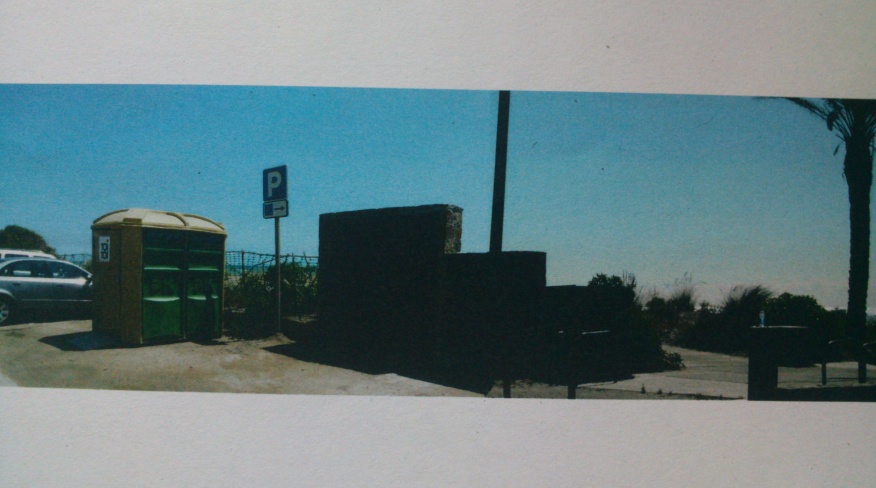 RECOMENDACIÓN: Acción correctora:Ejemplo: Enviar fotografía del contenedor para absorbentes de hidrocarburos situado en la gasolinera, una vez sea etiquetado.Se ha instalado el contenedor: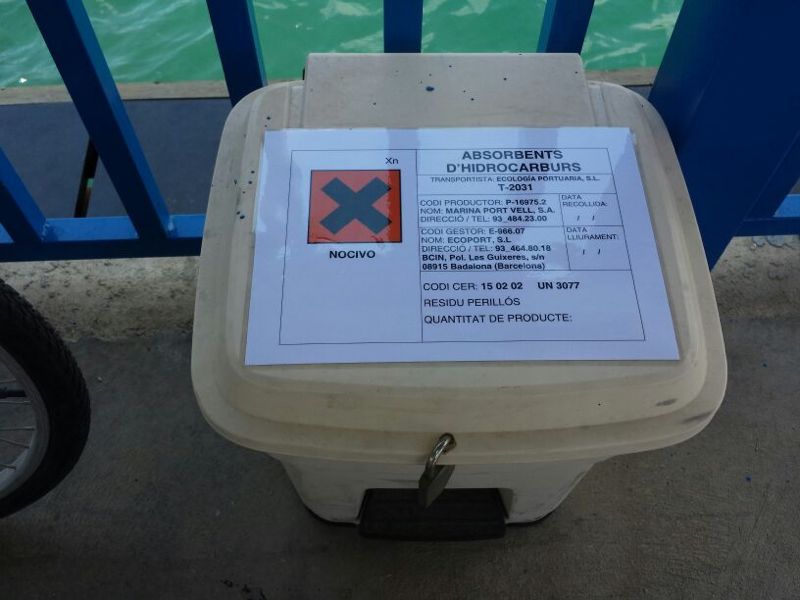 Municipio: Nombre de la playa/puerto:Fecha inspección:Fecha respuesta:INCUMPLIMIENTO:Acción correctora:RECOMENDACIÓN: Acción correctora: